Reminiscences GroupDUTIESThe Reminiscences Group typically meets once a month to hone the story-telling skills of participants and enjoy sharing reminiscences and reflections.PROCEDURESA chairman maintains a mailing list of participants, organizes periodic meetings, solicits contributions, and makes announcements at Old Guard meetings.   The chairman, vice-chairman or a designate creates the agenda for the meeting and runs the meeting, balancing time between the reminiscer’s presentation and discussion among attendees.  Members are given access to the documents in advance, currently on a Google Drive, which they can read ahead or follow as the presenter talks. For each meeting of the group, 2-3 participants prepare a reminiscence in advance and paraphrase their writings while others listen, and then the stories are discussed. Written reminiscences can range from a moment in time to a broad time period, personal experiences, professional experiences, family traditions, special holiday memories, and more. Full write-ups as well as speaking outlines are welcome.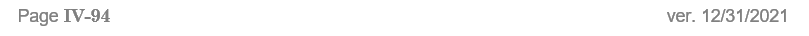 